INDICAÇÃO Nº 5157/2016“Sugere ao Poder Executivo Municipal a realização de estudos visando à possibilidade de realizar a duplicação da Av. Lázaro Gonçalves de Oliveira, no Bairro Parque do Lago, neste município.” Excelentíssimo Senhor Prefeito Municipal, Nos termos do Art. 108 do Regimento Interno desta Casa de Leis, dirijo-me a Vossa Excelência para sugerir que, por intermédio do Setor competente, sejam realizados estudos visando à possibilidade de realizar a duplicação da Av. Lázaro Gonçalves de Oliveira, no Bairro Parque do Lago, neste município. Justificativa:Munícipes procuraram por este vereador solicitando está providencia, pois preocupados com o grande fluxo de veículos já existente no local, e recentemente com a entrega das chaves do condomínio Bosque das Árvores, onde mais de 1300 famílias passaram a residir no local, aumentando ainda mais o fluxo de veículos e pedestres, causando ainda mais transtornos a todos os moradores da região.Necessita com URGÊNCIA da realização dos serviços solicitados.Plenário “Dr. Tancredo Neves”, em 26 de Outubro de 2016.Ducimar de Jesus Cardoso“Kadu Garçom”-Vereador-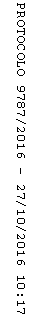 